Get Familiar with the New Course ExperienceSkillsoft’s new course experience player provides instant access to crucial resources at your moments of need.Micro-sized Learning, Right at your Fingertips
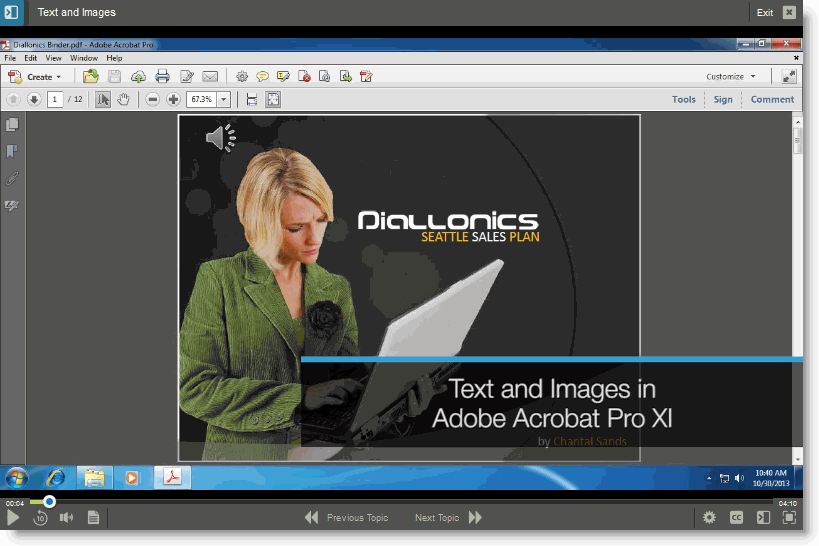 A Redesigned Interface Supports Continuous LearningAccess the content you need, when you need it. 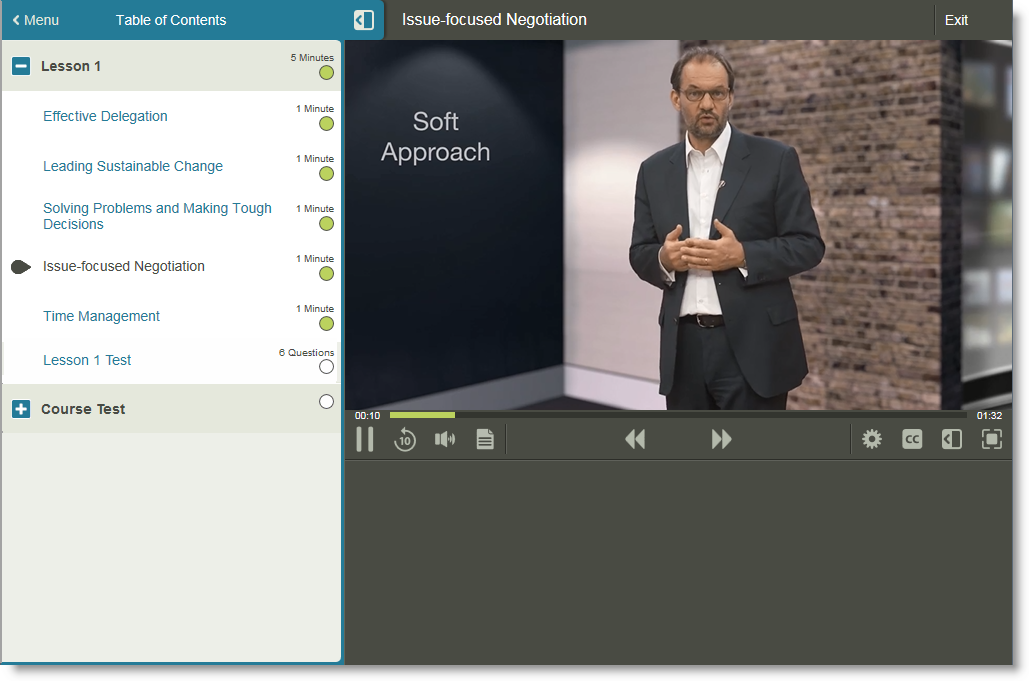 Launch topics of interest or be guided through the suggested optimal order. Flexible access to content allows you to decide how much learning is right for you.Check your ProgressQuickly see progress and test results at any time. Return to the course to continue learning whenever you’re ready.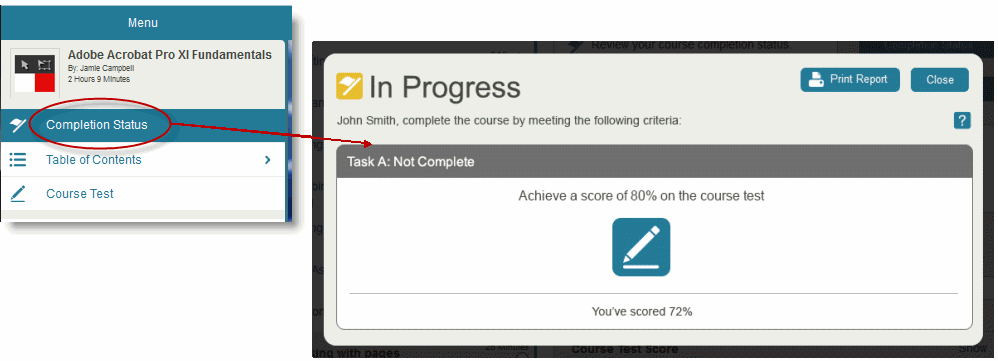 Accelerate Mastery and CompletionPractice exercises, testing, and remediation are built in to your learning experience for success and mastery.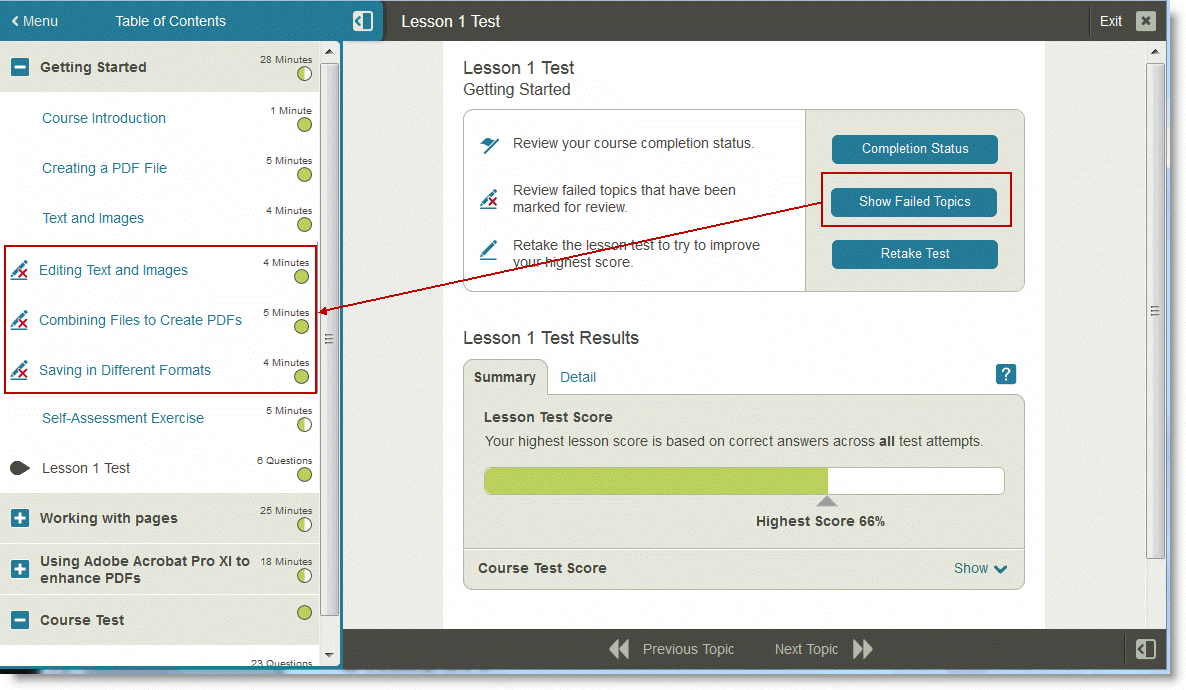 